Projektas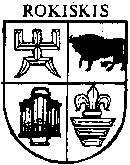 ROKIŠKIO RAJONO SAVIVALDYBĖS TARYBAS P R E N D I M ASDĖL PRITARIMO ROKIŠKIO SOCIALINĖS PARAMOS CENTRO DIREKTORIAUS 2016 METŲ VEIKLOS ATASKAITAI2017 m. balandžio 28 d. Nr. TS-RokiškisVadovaudamasi Lietuvos Respublikos vietos savivaldos įstatymo 16 straipsnio 2 dalies 19 punktu ir Rokiškio rajono savivaldybės tarybos veiklos reglamento, patvirtinto 2015 m. kovo 27 d. tarybos sprendimu Nr. TS-102 ,,Dėl Rokiškio rajono savivaldybės tarybos veiklos reglamento patvirtinimo”, 266 punktu , Rokiškio rajono savivaldybės taryba  n u s p r e n d ž i a:1. Pritarti Rokiškio socialinės paramos centro direktoriaus 2016 metų veiklos ataskaitai (pridedama).2. Skelbti apie šį sprendimą savivaldybės interneto svetainėje www.rokiskis.lt.Šis sprendimas gali būti skundžiamas Lietuvos Respublikos administracinių bylų teisenos įstatymo nustatyta tvarka. Savivaldybės meras 	          Antanas Vagonis Audronė KaupienėPRITARTARokiškio rajono savivaldybės tarybos                 	2017 m. balandžio 28 d. sprendimu Nr. TS-ROKIŠKIO SOCIALINĖS PARAMOS CENTRO DIREKTORIAUS2016 METŲ VEIKLOS ATASKAITA1. Įstaigos pristatymas	Rokiškio socialinės paramos centras (toliau – Centras) yra juridinis asmuo, veikiantis kaip savivaldybės biudžetinė įstaiga. Centro steigėjas yra Rokiškio rajono savivaldybė.	Centras yra paramos ir labdaros gavėjas.	Centras savo veikloje vadovaujasi Lietuvos Respublikos Konstitucija, Lietuvos Respublikos vietos savivaldos įstatymu, Lietuvos Respublikos socialinių paslaugų įstatymu, kitais įstatymais, Lietuvos Respublikos Vyriausybės nutarimais, Lietuvos Respublikos socialinės apsaugos ir darbo ministro įsakymais, kitais teisės aktais, Rokiškio rajono savivaldybės tarybos sprendimais, savivaldybės administracijos direktoriaus įsakymais ir Centro nuostatais.	Centras vykdo šia veiklą :	kita stacionarinė globos veikla;	nesusijusi su apgyvendinimu socialinio darbo su pagyvenusiais ir neįgaliaisiais asmenimis veikla;  	vaikų dienos priežiūros veikla;	kita, niekur kitur nepriskirta, nesusijusi su apgyvendinimu socialinio darbo veikla;	kita žmonių sveikatos priežiūros veikla;	Centro ūkinės veiklos metai yra kalendoriniai metai.	Centro buveinės adresas: Vytauto g.25, 42113, Rokiškis.	Centro tikslas: 	teikti socialines paslaugas Rokiškio rajono gyventojams dėl amžiaus, neįgalumo, socialinių problemų iš dalies ar visiškai neturinčiam, neįgijusiam ar praradusiam gebėjimus ar galimybes savarankiškai rūpintis asmeniniu (šeimos) gyvenimu ir dalyvauti visuomenės gyvenime, sudarant sąlygas asmeniui (šeimai) ugdyti ar stiprinti gebėjimus ir galimybes savarankiškai spręsti savo socialines problemas, palaikyti socialinius ryšius su visuomene, padėti įveikti socialinę atskirtį ir integruotis į visuomenę. 	Centro veiklos uždaviniai:	organizuoti ir teikti kokybiškas socialines paslaugas senyvo amžiaus asmenims ir neįgaliesiems bei jų šeimos nariams, socialinės rizikos asmenims, šeimoms, jų šeimų nariams ir kitiems asmenims, atsižvelgiant į gyventojų poreikius ir Centro galimybes;	sudaryti sąlygas asmeniui (šeimai) ugdyti ar stiprinti gebėjimus ir galimybes savarankiškai spręsti savo socialines problemas, palaikyti socialinius ryšius su visuomene, padėti įveikti socialinę atskirtį;	plėsti teikiamas socialines paslaugas, orientuojantis į socialinių paslaugų įvairovę, atsižvelgiant į Centro finansines galimybes bei turimą materialinę bazę;	rengti ir įgyvendinti socialinių paslaugų programas i ir projektus savivaldybės teritorijoje, dalyvauti bendruose projektuose su kitomis savivaldybėmis ne tik Lietuvoje, bet ir užsienyje, prieš tai įvertinus teiktinų paslaugų poreikį;	socialinių paslaugų teikimą artinti prie asmens gyvenamosios vietos, kuriant paslaugų tinklą bendruomenėje, prieš tai pasitelkus savanorius ir atlikus vietoje galimybių studiją dėl paslaugų poreikio tikslingumo.		pasitelkti savanorius nuostatuose numatytoms veiklos rūšims vykdyti.	Centras įsteigtas 2005 m. kovo 18 d., pertvarkant VšĮ Jūžintų darbinio užimtumo centrą į biudžetinę įstaigą Rokiškio socialinės paramos centrą. Naudojamos patalpos:	Naudojamos transporto  priemonės : lengvasis automobilis ,,Ford Grand C Max“ ir mikroautobusas ,,VW Transporter“, įsigytas už projekto lėšas, įgyvendinant projektą.	2. Centro žmogiškieji ištekliai 2016 m. gruodžio 31 d.	Rokiškio rajono savivaldybės tarybos 2016 m. kovo 25 d. sprendimu Nr. TS- 86 „Dėl Rokiškio rajono savivaldybės tarybos  2011 m. gegužės 6d. sprendimo Nr. TS-7.115 ,,Dėl didžiausio leistino darbuotojų skaičiaus“ dalinio pakeitimo“, Centrui patvirtintas 39,5 etato skaičius. Centro direktoriaus 2016 m. kovo 29 d., įsakymu Nr. P1-28 patvirtinta Centro pareigybės, etatai ir koeficientai 2016 metams. 	3. Darbuotojų išsilavinimas (2016 12 31)	Vidutinis įstaigos darbuotojų amžius – 47 m.	Centre dirba 57 moterys, 5 vyrai.	4. 2016 m. suteiktos paslaugos	5. Centro pastatų būklės analizė	Investiciniai projektai, renovacija:	Pastato, esančio Vytauto g.25, Rokiškio m., vidus rekonstruotas 2011 m. Fasado remonto darbai atlikti 2013 m.	Pastatui, esančiam Jūžintuose, atliktas paprastasis remontas 2013 m.	2008 m. buvusioje Obelių slaugos ligoninėje įrengti Obelių savarankiško gyvenimo namai iš Socialinės apsaugos ir darbo ministerijos skirtų lėšų nestacionarių socialinių paslaugų infrastruktūros plėtrai.  	Pastatas Obeliuose, pasinaudojus ES struktūrinių fondų lėšomis, rekonstruotas, įrengiant mansardą 2014 m. 	6. Rokiškio socialinės paramos centro finansavimo šaltiniai ir lėšos (įstaigos veiklos programa):	7. Gautų asignavimų panaudojimas 2014-2015-2016 m. (savivaldybės biudžetas, kitos gautos lėšos, Valstybės biudžeto tikslinė dotacija – bendra lyginamoji analizė)8. Asmens socialinės globos kaina mėnesiui 2014–2016 m.	9. Studentų praktika	Per 2016 metus 13 studentų studijuojančių socialinį darbą atliko Centre numatytą profesinę praktiką. Socialinio darbo praktikas Centre atlieka studentai iš Panevėžio, Utenos kolegijų, M. Romerio ir Vilniaus universitetų bei moksleiviai iš Kupiškio technologijų ir verslo mokyklos. Praktikos vadovais paskiriami aukštesnę kvalifikaciją ir didesnę socialinio darbo patirtį turintys darbuotojai. 	10. Studentų praktikos lyginamoji analizė 2014–2016 m.11. Žinios apie raštvedybą 2014–2016 metais (lyginamoji analizė)	12. Centro uždavinių įgyvendinimas	Centro kolektyvas nuosekliai stengiasi jiems patikėtus uždavinius ir siektinus tikslus įgyvendinti kaip įmanoma kokybiškiau. Dedamos visos pastangos, kad paslaugų gavėjai kuo ilgiau būtų prižiūrimi namų aplinkoje, taip išvengiant brangesnių paslaugų – institucinės ilgalaikės socialinės globos. Nuolat konsultuojami klientų artimieji, sprendžiami kilę ginčai. Tenka pripažinti, kad kyla ir emocinių problemų, kurioms spręsti tenka pasitelkti Centre dirbantį psichologą.	Darbuotojoms teikiančioms paslaugas į namus sunkiai sekasi įtikinti paslaugų gavėjus naudotis papildomomis apmokestinamomis paslaugomis. Klientai turėjo ir įsitikinome, kad ir ateityje nepakeis požiūrio į nusistovėjusią praktiką naudotis kaimynų, artimųjų talkomis.	Galime džiaugtis, kad paslaugų gavėjai pareiškę norą gauti paslaugas nebeturi laukti eilėje. Paslaugos į namus, dienos socialinės globos paslaugos teikiamos, kai tik gaunamas sprendimas joms teikti. Tik vis dar trumpalaikės socialinės globos ir apgyvendinimo savarankiško gyvenimo namuose paslaugų tenka kurį laiką palaukti dėl objektyvių priežasčių. Stinga laisvų vietų. 	Centro darbuotojai kasmet kelia profesinę kvalifikaciją. 2016 metais nemokamų kvalifikacijos kėlimo kursų, palyginti su 2015 metais, buvo mažiau, todėl kvalifikaciją kėlė 33 darbuotojai. 	13. 2016 m. naujos Centro iniciatyvos	Nors tokio tikslo 2016 metams nebuvome išsikėlę, tačiau 2016 m. kovo 13 d. Centro iniciatyva buvo suorganizuota Nevyriausybinių neįgaliųjų organizacijų Kaziuko mugė. Bendradarbiaujant  su rajono savivaldybės administracija, mugėje buvo pakviestos ir dalyvavo rajono ugdymo įstaigos. Kartu su rėmėjų pagalba renginys pavyko. 	14. Išorinė ir vidinė komunikacija	Informacija skelbiama savivaldybės internetiniame tinklapyje, rajono laikraščiuose ,,Gimtasis Rokiškis“ ir ,,Rokiškio sirena“. Mūsų įstaiga domisi ir rašo internetiniai tinklapiai www.temainfo.lt,  www.panskliautas.lt. Esame sukūrę įstaigos paskyrą socialiniame tinkle ,,Facebook“, kur operatyviai talpiname visą su įstaigos veikla susijusią informaciją: skelbiame apie būsimus renginius, juos aprašome, į fotogaleriją talpiname renginių fotografijas. 2016 m. Sukurta Centro internetinė svetainė www.rokiskiospc.lt, kuri viešai prieinama visiems besinaudojantiems interneto ryšiu. Pagal poreikį padaliniuose vyksta darbiniai susirinkimai. Kiekviename iš jų dalyvauja įstaigos vadovas.	15. Projektinė veikla	2016 m. spalio mėn. VšĮ Europos socialinio fondo agentūroje pasirašyta sutartis projektui ,,Integrali pagalba į namus“ įgyvendinti. Projektas finansuojamas iš Europos struktūrinių fondų paramos lėšų. Projekto vertė 179400,00 eurų. Projekto trukmė – 30 mėn. Paslaugos bus teikiamos teritoriniu principu. Projekte dirbs dvi mobilios komandos. Komandą sudarys socialinis darbuotojas, slaugytojas, slaugytojo padėjėjas, masažistas ir socialinio darbuotojo padėjėjas. Projekto tikslinės grupės – neįgalūs asmenys (suaugusieji ir vaikai) ir senyvo amžiaus žmonės. Paslaugas gaus asmenys, kuriems nustatytas specialusis nuolatinės slaugos poreikis ir didelių specialiųjų poreikių lygis.  Viena komanda jau dirba. Paslaugas gauna 9 klientai	16. Centro partnerystė, ryšiai	Centro socialiniai partneriai: 	Rokiškio rajono savivaldybės administracijos socialinės paramos ir sveikatos skyrius teikia metodinę paramą įstaigos veiklos klausimais, dalyvauja įstaigos renginiuose, dalykinio pobūdžio susirinkimuose įstaigos padaliniuose.	Rokiškio ,,Rotary“ klubas visokeriopai remia Vaikų dienos centro neįgaliems ir sutrikusio intelekto vaikams veiklą.	Lietuvos Raudonojo Kryžiaus draugija Rokiškio skyrius sudaro centro darbuotojams ir klientams  sąlygas susipažinti su komiteto veikla, ypač jaunimo veikla, kasmet prisideda prie paramos dalijimo Centro globotiniams, dalijasi gaunama metodine medžiaga savanorystės klausimais, kviečia į savo organizuojamus renginius.	Rokiškio rajono savivaldybės administracijos Vaiko teisių apsaugos skyrius teikia metodinę paramą Centro specialistams, konsultuoja jų lankomas socialinės rizikos šeimas teisių apsaugos, globos (rūpybos), įvaikinimo ir teisės pažeidimų prevencijos klausimais. Lankosi socialinės rizikos šeimose kartu su Centro specialistais.	Rokiškio krašto muziejus organizuoja edukacines programas socialinę atskirtį patiriančioms šeimoms.	Rokiškio ,,Carito“ organizacija, reikalui esant, aprūpina pagalbos stokojančius drabužiais, avalyne, vienkartiniais maisto daviniais. Gaunančius menkas pajamas nuolat aprūpina karštu maisto daviniu.	VšĮ Rokiškio pirminės asmens sveikatos priežiūros centras pagal dvišalę bendradarbiavimo sutartį teikia gydymo ir slaugos paslaugas mūsų Centro klientams, dirbant komandinio darbo principu kartu su mūsų Centro specialistais.	Rokiškio darbo birža konsultuoja įstaigą dėl profesinio mokymo galimybių, nuolat informuoja apie laisvas registruotas darbo vietas, supažindina su darbo rinkos tendencijomis. Kviečia į savo renginius darbdaviams.	Rokiškio rajono pataisos inspekcija pagal bendradarbiavimo sutartį siunčia į mūsų įstaigą asmenis, kuriems yra teismo priteista atidirbti nustatytą auklėjamojo pobūdžio valandų skaičių socialinėse įstaigose.	Pedagoginė psichologinė tarnyba teikia metodinę paramą  mūsų įstaigos specialistams. Informuoja apie mokymus.	Su Rokiškio visuomenės sveikatos biuru organizuojami bendri projektai. Ypač biuro specialistų skaitomomis paskaitomis naudojasi Obelių savarankiško gyvenimo namų gyventojai.	Geros valios rajono gyventojai į Centrą pristato atliekamus drabužius, avalynę, baldus, buitinę techniką, indus, negendančius maisto produktus, knygas ir kt.	Rajono ir miesto ikimokyklinio ugdymo bei kitos švietimo įstaigos įvairiomis progomis su edukacinėmis programėlėmis aplanko Vaikų dienos centro neįgalius ir sutrikusio intelekto vaikus.	Tarptautiniai ryšiai:	Tęsiamas bendradarbiavimas su Vokietijos Respublikos Maltos ordino Estenfeldo miesto savanoriais, kurie kasmet su labdaros siunta aplanko rajono seniūnijas, Obelių vaikų globos namus, Skemų socialinės globos namus, ligonines, kaimų bendruomenes.  Rokiškio rajono savivaldybės tarybai SPRENDIMO PROJEKTO ,,DĖL PRITARIMO ROKIŠKIO SOCIALINĖS PARAMOS CENTRO DIREKTORIAUS 2016 METŲ VEIKLOS ATASKAITAI‘‘AIŠKINAMASIS RAŠTAS2017-04-28RokiškisParengto sprendimo projekto tikslai ir uždaviniai. Rokiškio rajono savivaldybės tarybos reglamento, patvirtinto Rokiškio rajono savivaldybės tarybos 2015 m. kovo 27 d. sprendimu Nr. TS-102, 266 punkte nurodyta, kad „Biudžetinių ir viešųjų įstaigų, įmonių, organizacijų vadovai atsiskaito ir teikia savo veiklos ataskaitas savivaldybės tarybai ir Merui “, todėl parengtas šis sprendimo projektas. 	Šiuo metu esantis teisinis reglamentavimas.	Rokiškio rajono savivaldybės tarybos reglamentas, patvirtintas Rokiškio rajono savivaldybės tarybos 2015 m. kovo 27 d. sprendimu Nr. TS-102. 	Sprendimo projekto esmė.	 Rokiškio Socialinės paramos centro direktorė A. Kaupienė ataskaitoje pateikia esminius Centro veiklos rezultatus, prioritetinių veiklų įgyvendinimo statistiką, trumpą Centro aprašą, personalo struktūrą pagal padalinius, suteiktų socialinių paslaugų bei kitų rodiklių lyginamąją analizę per praėjusius trejus metus, naujas iniciatyvas, Centro teikiamų paslaugų viešinimo nuorodas, finansinės veiklos  ataskaitą bei kt.	Kokia sprendimo nauda Rokiškio rajono gyventojams. Rajono gyventojai turės galimybę palyginti nestacionarių socialinių paslaugų infrastruktūros plėtros tendencijas, pokyčius. Turės galimybę susipažinti su naujai įgyvendinamu projektu „Integrali pagalba į namus“. Galės susipažinti su detaliai parengta ataskaita.	Galimos pasekmės, priėmus siūlomą tarybos sprendimo projektą:	teigiamos – teisės aktų nustatyta tvarka įstaigos vadovas atsiskaitys rajono savivaldybės tarybai, merui už 2016 metų veiklą, rajono gyventojai susipažins su ataskaitos turiniu;	neigiamos – nėra.	Finansavimo šaltiniai ir lėšų poreikis: 	Šio sprendimo įgyvendinimui  papildomų savivaldybės biudžeto lėšų nereikės.	Suderinamumas su Lietuvos Respublikos galiojančiais teisės norminiais aktais.	Projektas neprieštarauja galiojantiems teisės aktams.	Antikorupcinis vertinimas.	Teisės akte nenumatoma reguliuoti visuomeninių santykių, susijusių su Lietuvos Respublikos Korupcijos prevencijos įstatymo 8 straipsnio 1 dalyje numatytais veiksniais, todėl teisės aktas nevertintinas antikorupciniu požiūriu. Rokiškio socialinės paramos centro direktorė		Audronė Kaupienė				                             AdresasPlotasVytauto g. 25, Rokiškis254  kv. mLiepų g. 4, Jūžintai477 kv. mStoties g. 68, Obeliai665 kv. m Adminis-tracijaPagalbinis (aptarnaujantis) personalasSocialiniai darbuotojaiSocialinių darbuotojų padėjėjai (savaran-kiškoji funkcija)Socialinio darbuotojo padėjėjai (valstybės dotacija)Socialinio darbuotojo padėjėjai (lankomoji priežiūra, savarankiškoji funkcija)Kiti  specialistaiLaisvi etatai45,58,0 Iš viso 8,25 etatai, iš jų 4 etatai Obelių savarankiško gyvenimo namuose ir 4,25 – Jūžintų dienos ir trumpalaikės socialinės globos centreIš viso 16,75 etato, iš jų 14,75 – lankomosios priežiūros padalinyje 2,0 – Jūžintų dienos ir trumpalaikės socialinės globos centre10,753---Iš viso Aukštasis universitetinisAukštasis neuniversitetinisAukštesnysis ar specialusis vidurinis Vidurinis ar profesinis išsilavinimast.sk. įgyta  socialinio darbuotojo padėjėjo kvalifikacija t.sk. socialinio darbo srities specialistai621491425710Eil. Nr.PadalinysSuteikta paslaugų (klientų skaičius)1.Jūžintų dienos ir trumpalaikės socialinės globos centrasTrumpalaikė socialinės globos paslauga suteikta 15 asmenų. Dienos socialinė globos  paslauga  suteikta 2 asmenims2. Obelių savarankiško gyvenimo namaiApgyvendinimo savarankiško gyvenimo namuose paslauga suteikta 27 asmenims3. Lankomosios  priežiūros padalinysPagalba į namus suteikta 90 asmenų. Dienos socialinė globa namuose suteikta 22 asmenims.5. Dienos centras neįgaliems ir sutrikusio intelekto vaikams Dienos socialinė globa institucijoje  suteikta 17 vaikų, bet ne daugiau kaip 10 per dieną6.Aprūpinta techninėmis pagalbos priemonėmis709 klientai 7.Suteikta bendrųjų socialinių paslaugųPagal poreikįEil.Nr.Lėšų šaltinisLėšų sumaAdminis-tracijaiJūžintųdienosir trumpalai-kės  so-cialinėsgloboscentrasLankomo-siospriežiūrospadalinysDienos centrasneįgaliems ir sutriku-sio intelektovaikamsObeliųsavarankiškogyvenimonamai1. Savivaldybės biudžeto lėšosDarbo užmokestis220477,0058854,9047491,9148115,4426115,5239899,23Sodra69010,0018165,5115018,0515050,308070,0212706,12Komunalinės paslaugos20186,003745,026112,69261,493888,786178,02ryšiai4080,001618,21869,82289,50390,77911,70transportas2800,002112,43100,00442,13145,44Kitos prekės6000,004641,35101,56184,99       1072,10kitos paslaugos12250,006628,182072,48810,381223,941515,02Kvalifikacijos kėlimas300,00300,00Ilgalaikis turtas2000,002000,00viso337103,0097765,6071766,5164827,1140316,1562427,632.Lėšos gautos iš valstybės biudžeto MMA padidėjimas1093,00Komunalinės paslaugos3Specialiųjų lėšų programaDarbo užmokestis29078,99Sodra8832,46komunalinės paslaugos1122,91ryšiai419,44transportas5193,69Kitos prekės5667,70Kitos paslaugos2213,41mityba14559,43viso67088,034Viešųjų darbų programa1457,25              5. Projektas ,,Saugok sveikatą, kol gali – rinkis sveikesnę ateitį“. Savivaldybės lėšos200,00200,00Projektas ,,Sveika, vasara“. Savivaldybės lėšos200,00200,006.7.Valstybės specialioji  tikslinė dotacija63013,898.Pastatų renovacijai  valstybės lėšos -9.ParamaKiti šaltiniai929,412 proc.530,43Maltos ordinas19545,12LPF Maisto bankas45259,79Iš viso paramos66264,75Bendra suma536419,92Eil. Nr.Pavadinimas2014 m. (Eur.)2015 m. ( Eur.)2016 m. (Eur.)1.Darbo užmokestis244943,66333650,28299675,852.Sodra75046,3178637,1293286,744.Mityba15375,5015915,8414559,436.Ryšių paslaugos1998,942859,394499,447.Kitos prekės4793,893697,436400,008.Transportas5887,754905,347993,699.Kvalifikacijos kėlimas86,89300,0010.Komunalinės paslaugos13350,0524261,6921308,9111.Įsigyta ilgalaikio turto-----------------------1400,002000,012.Kitos paslaugos10418,956167,2114463,41Iš viso371901,94471494,30464487,47Paslaugos pavadinimas2014 m. Eur /1 mėn.2015  m.Eur /1 mėn.2016  m. Eur /1 mėn.Dienos socialinė globa institucijoje vaikams su negalia283,83283,83295,1Dienos socialinė globa institucijoje vaikams su sunkia  negalia370,71370,71392,24Dienos socialinė globa institucijoje senyvo amžiaus ir suaugusiems  asmenims su  negalia478,45478,45524,41Dienos socialinė globa institucijoje senyvo amžiaus ir suaugusiems  asmenims su  sunkia negalia565,34565,34625,40Dienos socialinė globa namuose senyvo amžiaus ir suaugusiems asmenims su sunkia negalia401,12401,12537,96Trumpalaikė socialinė globa senyvo amžiaus ir suaugusiems asmenims su negalia499,88499,88524,41Trumpalaikė socialinė globa senyvo amžiaus ir suaugusiems asmenims su sunkia  negalia583,87583,87625,40Eil. Nr.Socialinio darbo specialistus rengiančios institucijos pavadinimas2014 m.(studentų  skaičius)2015 m.(studentų skaičius)2016 m.(studentų skaičius)1.Panevėžio kolegija1-22.Utenos kolegija4113.M. Romerio universitetas---4.Vilniaus universitetas-1-5.Kupiškio technologijų ir verslo mokykla6513MetaiVeiklosįsakymaiPersonaloįsakymaiAtostogųįsakymaiGauti raštaiSiunčiami raštai2014166116106696213201525987102588802016242134132787150